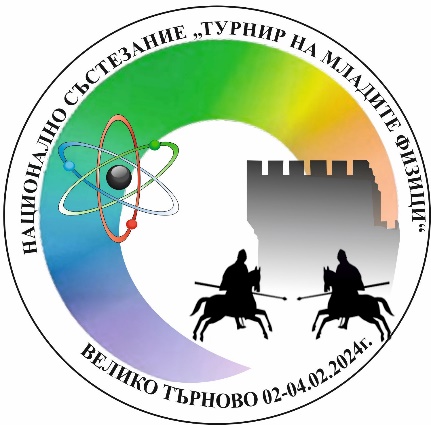 П Р О Г Р А М АЗА ПРОВЕЖДАНЕ НА НАЦИОНАЛНОТО СЪСТЕЗАНИЕ„ТУРНИР НА МЛАДИТЕ ФИЗИЦИ“,02-04 ФЕВРУАРИ 2024 Г., ВЕЛИКО ТЪРНОВОЗабележка: Програмата на състезанието е предварителна и при необходимост домакините си запазват правото за промянаЧасДейностМясто на провеждане02 февруари 2024 г. (петък)02 февруари 2024 г. (петък)02 февруари 2024 г. (петък)до 17.00 ч.	Пристигане и настаняване Хотели в гр. Велико Търново17.00 ч. – 18.00 ч.Регистрация на участници и ръководители Фоае в ПГСАГ „Ангел Попов“,гр. Велико Търново, ул. „Никола Габровски“ 2118.00 ч. – 19.00 ч.Откриване на Националното състезание „Турнир на младите физици”Театрален салонна ПГСАГ „Ангел Попов“,гр. Велико Търново19.00 ч. – 19.30 ч.Техническа конференция Театрален салонна ПГСАГ „Ангел Попов“,гр. Велико Търново03 февруари 2024 г. (събота)03 февруари 2024 г. (събота)03 февруари 2024 г. (събота)08.45 – 08.55 ч.Настаняване по зали и възможност за техническа проверка на апаратуратаПГСАГ „Ангел Попов“,гр. Велико Търново09.00 – 12.30 ч.Първа селективна битказали на ПГСАГ „Ангел Попов“,гр. Велико Търново12.30 – 13.45 ч.Свободно време за обяд13.45 – 13.55 ч.Настаняване по зали и възможност за техническа проверка на апаратуратазали на ПГСАГ „Ангел Попов“,гр. Велико Търново14.00 – 17.30 ч.Втора селективна битказали на ПГСАГ „Ангел Попов“,гр. Велико Търново18.30 ч.Обявяване на резултатите от селективните битки и на отборите финалисти ПГСАГ „Ангел Попов“,гр. Велико Търново18.30 – 19.30 ч.Избор на задачите за финалната битка от отборите финалистиПГСАГ „Ангел Попов“,гр. Велико Търново19.30 ч.Обявяване на задачите за финалната биткаПГСАГ „Ангел Попов“,гр. Велико Търново04 февруари 2024 г. (неделя)04 февруари 2024 г. (неделя)04 февруари 2024 г. (неделя)08.15 – 08.25 ч.Настаняване в зала и възможност за техническа проверка на апаратуратаТеатрален салонна ПГСАГ „Ангел Попов“,гр. Велико Търново08.30 – 12.00 ч.Финална биткаТеатрален салонна ПГСАГ „Ангел Попов“,гр. Велико Търново13.00 – 14.00 ч.Обявяване на резултатите от финалната битка и награждаване на участниците в ТурнираПГСАГ „Ангел Попов“,гр. Велико Търновослед 14.00 ч.Отпътуване